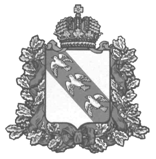 АДМИНИСТРАЦИЯСнагостского СЕЛЬСОВЕТАКОРЕНЕВСКОГО РАЙОНА  КУРСКОЙ ОБЛАСТИП  О  С  Т  А  Н  О  В  Л  Е  Н  И  Еот 20 ноября 2023 года №40Курская область, 307431, с. Снагость   О внесении изменений в административный регламент предоставления Администрацией Снагостского сельсовета Кореневского района Курской области муниципальной услуги «Предоставление земельных участков, находящихся в муниципальной собственности, расположенных на территории Снагостского сельсовета Кореневского района, в собственность или аренду без проведения торгов», утвержденный постановлением Администрации Снагостскогосельсовета Кореневского района от 18.02.2019 № 15В соответствии с Земельным кодексом Российской Федерации, Федеральным законом от 27.07.2010 № 210-ФЗ «Об организации предоставления государственных и муниципальных услуг», Федеральным законом от 06.10.2003 № 131-ФЗ «Об общих принципах организации местного самоуправления в Российской Федерации», руководствуясь Уставом Снагостского сельсовета, Администрация Любимовского сельсовета Кореневского района ПОСТАНОВЛЯЕТ: 1. Внести в административный регламент предоставления  Администрацией Снагостского сельсовета Кореневского района Курской области муниципальной услуги «Предоставление земельных участков, находящихся в муниципальной собственности, расположенных на территории Снагостского сельсовета Кореневского района, в собственность или аренду без проведения торгов», утвержденный постановлением Администрации Снагостского сельсовета Кореневского района от 18.02.2019 № 15, (далее - Регламент) следующие изменения:1.1. Дополнить раздел I Регламента пунктами 1.2.1, 1.2.2 следующего содержания: «1.2.1. Исключительное право на приобретение в собственность земельного участка, находящегося в муниципальной собственности, на котором расположен объект культурного наследия, приватизированный путем продажи на конкурсе в соответствии с Федеральным законом от 21 декабря 2001 года № 178-ФЗ «О приватизации государственного и муниципального имущества», возникает у собственника такого объекта после выполнения условий конкурса по продаже такого объекта, которое подтверждается актом приемки выполненных работ по сохранению объекта культурного наследия. 1.2.2. Арендатор земельного участка, находящегося в муниципальной собственности (в том числе арендатор земельного участка, договор аренды которого возобновлен на неопределенный срок), которому такой земельный участок был предоставлен до 1 марта 2015 года, однократно имеет право заключить новый договор аренды такого земельного участка сроком на пять лет без проведения торгов в порядке, установленном статьями 39.14 - 39.17 Земельного кодекса Российской Федерации, при условии, что: 1) заключение нового договора аренды такого земельного участка с данным арендатором без проведения торгов не может осуществляться в соответствии с пунктами 3 и 4 статьи 39.6 Земельного кодекса Российской Федерации; 2) цели использования земельного участка по новому договору аренды идентичны целям использования земельного участка по ранее заключенному договору аренды такого участка; 3) земельный участок был предоставлен данному арендатору не для целей строительства, реконструкции и (или) эксплуатации зданий и (или) сооружений, являющихся объектами капитального строительства, и на нем отсутствуют объекты капитального строительства; 4) на дату обращения данного арендатора с заявлением о заключении нового договора аренды земельного участка у него отсутствует задолженность по арендной плате за два и более периода уплаты арендной платы, предусмотренных ранее заключенным договором аренды; 5) на дату обращения данного арендатора с заявлением о заключении нового договора аренды земельного участка у органа государственной власти или органа местного самоуправления, указанных в статье 39.2 Земельного кодекса Российской Федерации, отсутствует информация о выявленных в рамках государственного земельного надзора и неустраненных нарушениях законодательства Российской Федерации при использовании такого земельного участка; 6) такой земельный участок испрашивается арендатором не для целей размещения нестационарных торговых объектов, рекламных конструкций или иных объектов, которые в соответствии с главой V.6 Земельного кодекса Российской Федерации могут быть размещены на земельном участке без его предоставления, установления сервитута; 7) такой земельный участок испрашивается арендатором не для использования в целях, предусмотренных статьей 39.37 Земельного кодекса Российской Федерации.».2. Постановление вступает в силу со дня его официального опубликования (обнародования) и подлежит размещению на официальном сайте муниципального образования «Снагостский сельсовет» Кореневского района Курской области в информационно-телекоммуникационной сети «Интернет».Глава Снагостского сельсоветаКореневского района                                                             Е.В.Бабкина